                    T.C.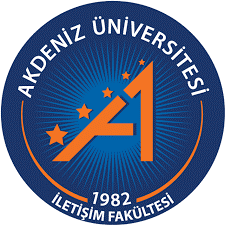                     AKDENİZ ÜNİVERSİTESİ REKTÖRLÜĞÜ                     İLETİŞİM FAKÜLTESİ DEKANLIĞI                     AKADEMİK DANIŞMANLIK TUTANAĞI FORMU             İmzasıDanışman Öğretim Elemanı Adı SoyadıToplantı NoToplantı Tarih ve SaatiToplantı Tarih ve SaatiToplantı Yeri……….……/……/……….   ……/……/……….   Toplantıya Katılan ÖğrenciToplantıya Katılan ÖğrenciToplantıya Katılan ÖğrenciToplantıya Katılan ÖğrenciAdı SoyadıAdı Soyadıİmzaİmza